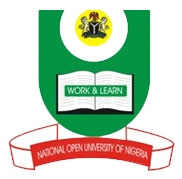 National Open University of NigeriaPlot 91, Cadastral Zone, Nnamdi Azikiwe Expressway, Jabi - AbujaFaculty of ScienceNOVEMBER, 2018 EXAMINATIONSCOURSE CODE: ESM 421COURSE TITLE: ELEMENTS OF LAND SURVEYING CREDIT: 2 UnitsTIME ALLOWED: 2 HoursINSTRUCTION: Answer Question ONE (1) and any other THREE (3) Questions1a) Write short notes on the following procedures in Reconnaissance survey (15mks)1b) Based on the instrument used surveys can be classified into (5mks)1c) Discuss the three types of errors in survey (3mks)1c) Name the two methods used in triangulation survey (2mks)2a) What is Surveying (5mks)2b) Surveying can be classified based on various criteria. (10mks)3a) You have been contracted to carry out the survey of a parcel of land for a residential building. Describe the survey processes involved. (12mks)3b) List the various types of obstacles encountered in the course of chaining (3mks)4(a) Distinguish between the followings:i   Ranging and chainingii Offset and Booking  (6mks)4b) Discuss the purpose, suitability and unsuitability of chain survey as one of the earliest survey methods. (9mks)5a) State the main objective of Surveying (3mks)5b) Explain the primary divisions of surveying, and justify the basis for this division. (6mks)5c) Explain briefly the basic principles of surveying. (6mks)